Παραδοσιακά εργαλείαΑΡΒΑΛΟΚΑΚΑΒΟ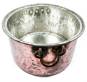  Μεγάλο χάλκινο καζάνι με λαβές. Αρβάλι είναι το χερούλι.ΓΑΒΑΘΑ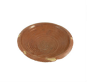  Παραδοσιακό σκεύος μεγάλων διαστάσεων και χωρητικότηταςΓΑΣΤΡΑ 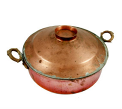 Πήλινο ή μεταλλικό σκεύος με καπάκι, το οποίο τοποθετείται στη φωτιά, για να ψηθεί το φαγητό.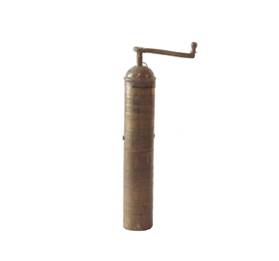 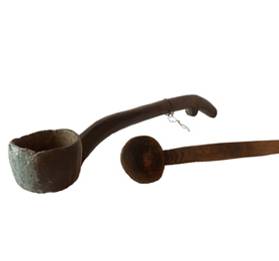 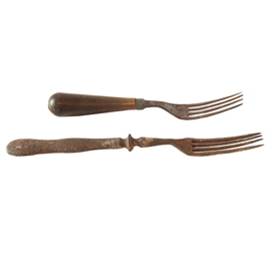 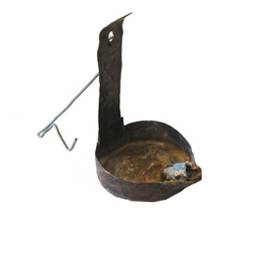 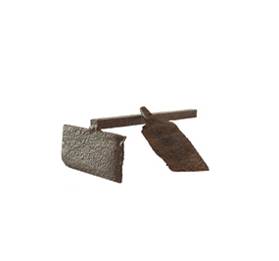 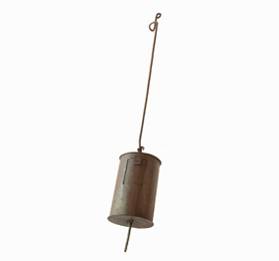 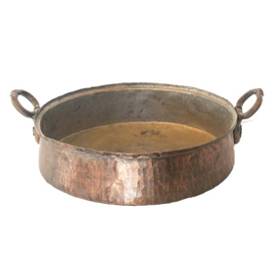 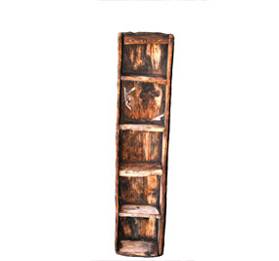 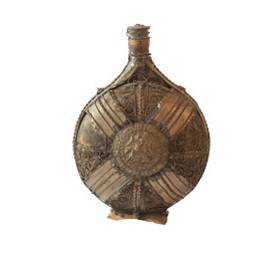 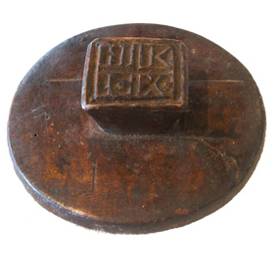 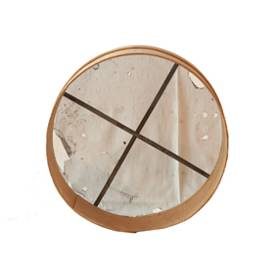 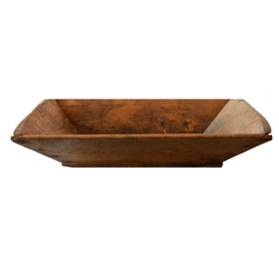 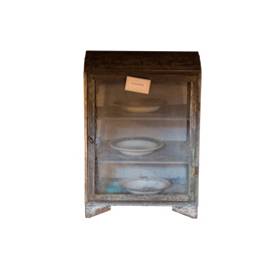 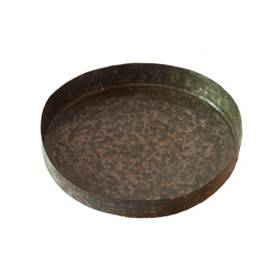 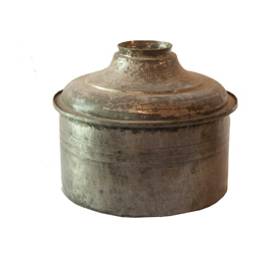 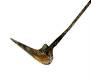 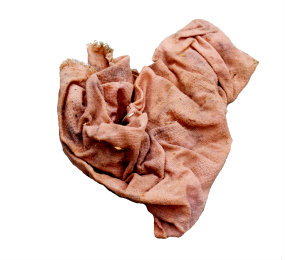 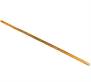 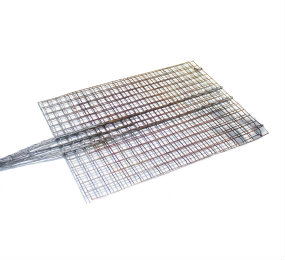 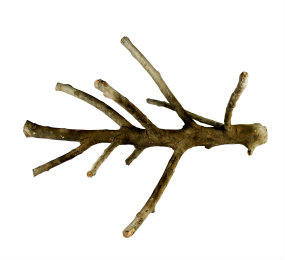 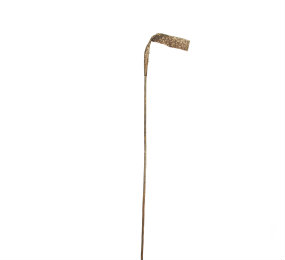 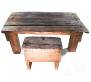 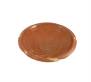 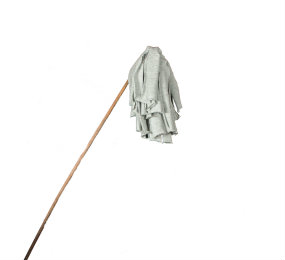 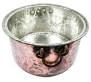 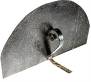 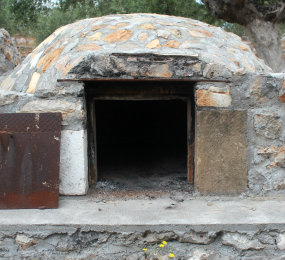 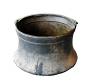 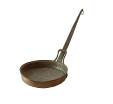 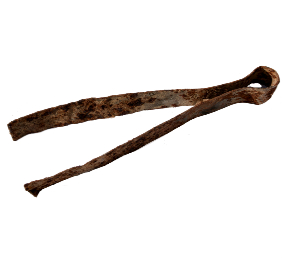 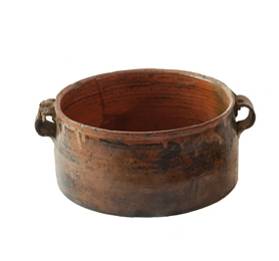 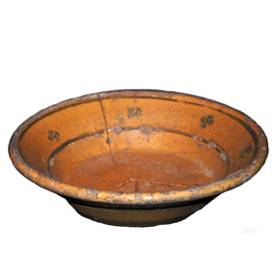 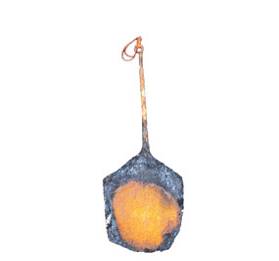 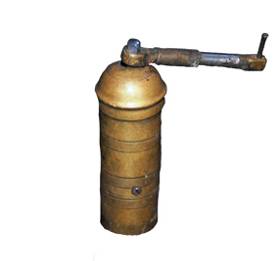 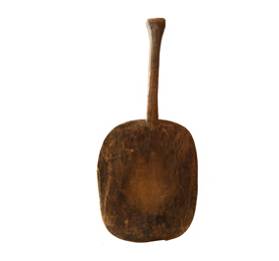 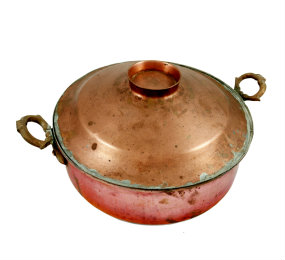 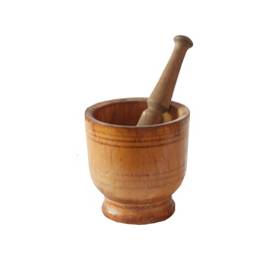 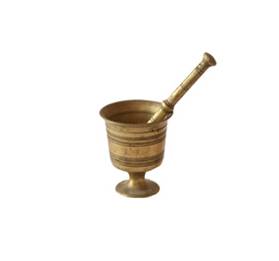 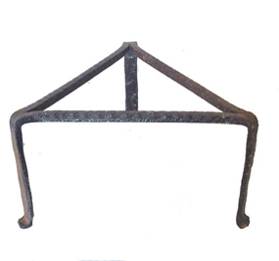 